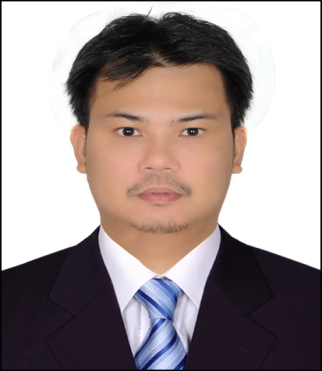 ALBERT	Email: albert.356575@2freemail.com  Visa Status: Employment VisaPOSITION APPLIEDAny customer service and/or sales positionPERSONAL BACKGROUNDHardworking, dedicated, flexible, accommodating, patient, team player, open-minded, good time management, good communication and written skills, willing to be trainedEDUCATION  Bachelor of Arts in Communication	De La Salle University – Dasmarinas, Philippines	June 1999 – March 2003	Culinary Arts	Magsaysay Institute of Hospitality and Culinary Arts (MIHCA), Philippines	July 25, 2011 – January 20, 2012 High School Diploma	Paco Catholic School, Philippines	June 1995 – March 1999	Elementary Diploma	Paco Catholic School, Philippines	June 1989 – March 1995WORK EXPERIENCECOMMIS CHEF IIJebel Ali Golf Resort & Spa LLC, Dubai, United Arab EmiratesAugust 2014 – presentAssist the Chef de Partie in the day to day operationResponsible for the efficient and smooth running of food production within the designated stationEnsure high standard in the workplace according to the chefs requirementPerform all the daily tasks to a consistent high standard in line with both departmental and brand standards (basic mise en place preparation, clean as you go attitude, storage and labeling of all food products, basic cooking of ingredients prior to service)Properly and effectively handle and provide all A la Carte orders from the Italian outletCOMMIS CHEFAl Faisaliah Hotel, A Rosewood Hotel, Riyadh, Kingdom of Saudi ArabiaJuly 2013 – February 2014Responsible for preparation and buffet set-up of various salads for “Il Terrazzo”, a Brazilian-themed outlet of the hotel specializing in char-grilled meatsAssists during operating hours on the grill and buffetRESEARCHERJessica Soho Reports (News and Public Affairs) GMA Network Center, EDSA Cor. Timog Avenue, Quezon CityOctober 2010 - October 2012Finding, verifying, and checking information using sources such as the internet, media libraries and via personal interviewsSearching media libraries and archives for appropriate music, photographs and film footageLooking for suitable locations for shooting video segments and B-rollsKeeping detailed records and archiving for future referenceResearching and writing content for websites and social media linked to TV programs and filmsDiscussing program ideas and researching needs with producers and EP’sMaintain a working database of previous and current contacts, contributors and known freelance associatesNEWS EDITORRadyo Agila – Eagle Broadcasting Corp. (DZEC 1062Kh)Maligaya Bldg. 2, 887 EDSA, Quezon CityOctober 2009 – October 2010Writing and editing copyProofreading and checking accuracy and veracity of articlesSupporting editorial staff in all activities leading to airing, including acting as a personal assistant to commissioning editors and overseeing tasks such as planning and organizing projectsResearching features and new titles for feasibility and developmentSummarizing written materials and liaising with authors, marketing staff, designers and printersFiling, photocopying and other routine administrative tasksOrganizing and researching projects to tight deadlinesLiaising with other in-house teams, writers and production staff to negotiate and monitor timescales for stages in the media processCUSTOMER SERVICE REPRESENTATIVE24/7 Customer Philippines Inc. (OPTUS, Australian Telecommunications Company), PhilippinesSeptember 2008 – September 2009Inbound customer service – mainly payment processing, handling customer enquiries and processing customer requests about their post-paid mobile account configuration, details and billingTECHNICAL SUPPORT REPRESENTATIVECONVERGYS, INC. (ATT-BellSouth, American ISP), PhilippinesJanuary 2008 – May 2008		Inbound technical support – mainly diagnosing and solving internet connectivity issues for customers, scheduling appointments with line technicians for customers and assisting customers with their online accountsESCALATION SPECIALIST / SUBJECT MATTER EXPERT / CUSTOMER SERVICE REPRESENTATIVE ePerfomax Contact Centers (Washington Mutual Card Services, American Credit Card Company), PhilippinesAugust 2006 – November 2007Inbound customer service – started as tier 1 representative assisting with customer billing enquiries, payments, back-office procedures (i.e. account cancellation, billing-date changes, re-mailing physical billing statements), and assisting with their online accounts Tier 2 representative – was given responsibility to handle calls where customers required assistance from a manager (i.e. billing disputes and refusal to pay); acted as employee support for new-hires  ADMINISTRATIVE ASSISTANTCenter for Research and Communication Foundation, Inc. (NGO)6/F APEC Comm. Bldg., Univ of Asia & the Pacific, Pearl Dr., Ortigas Center, Pasig CityJune 2003 – July 2006Sorting and distributing incoming mail to areas and staff in the company and dispatching outgoing mailWriting business letters, reports or office memos, encoding and data-entry using word processing programsFielding telephone enquiries from customers, attend to visitors and assist other staff in the organization with their enquiriesOperate a range of office equipment such as photocopiers, computers and fax machinesFile papers and documents to maintain an organized working database and data-retrieval systemPROFILENickname	: LenardAge		: 34 years old	Birth Date	: February 19, 1983Birth Place	: Manila, PhilippinesStatus		: MarriedNationality	: FilipinoReligion	: Christian